ПРАКТИЧНЕ ЗАНЯТТЯ Тема: Пагін, його будова та функції. Видозміни пагонів. Будова і функції стебла.Мета: сформувати поняття про пагін як складний і важливий надземний орган рослини, його розвиток, видозміни;  ознайомитися з його складом, будовою, основними функціями, розвитком пагона з бруньки; розкрити особливості будови і функцій бруньок, їх класифікацію і біологічне значення; Завдання 1. Позначити складові пагона: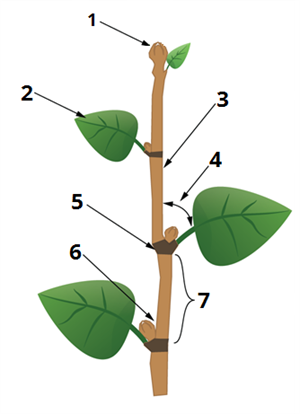 1.2.3.4.5.6.7.Завдання 2. Позначити складові внутрішньої будови стеблаЗавдання 3. Будова і функції пагона (заповнити таблицю)Завдання 4. Видозміни пагонаЗавдання 5. Позначити складові бруньокЗавдання 6. Закінчити речення1. Низхідний транспорт органічних речовин по стеблу здійснюється за допомогою….2. Висхідний транспорт неорганічних речовин по стеблу здійснюється за допомогою…3. Між лубом та деревиною міститься…4. Бічна твірна тканина, його поділ забезпечує потовщення стебла – це..5. В центрі стебла міститься….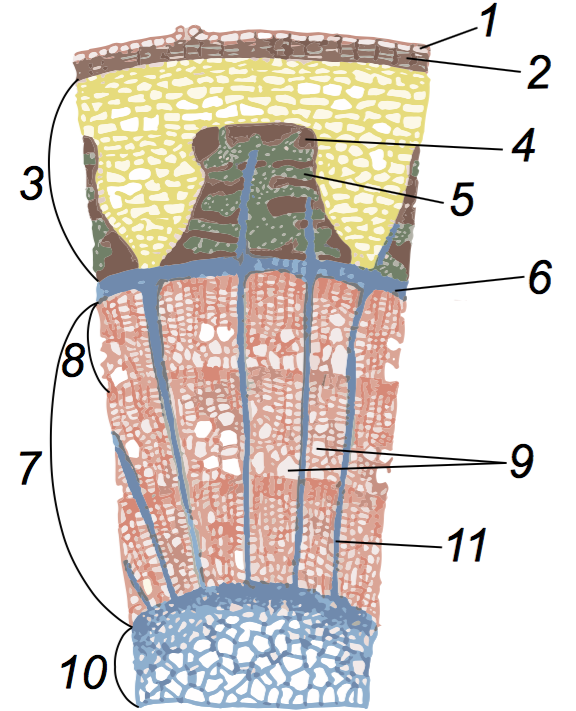 1.2.3.4.5.6.7.8.9.10.11.Складові пагонаФункціїРослиниНазва видозміниФункціїКонвалія, ірисТопінамбур, картопляЛілія, тюльпанГлід, дика яблуняОгірок, виноградСуниця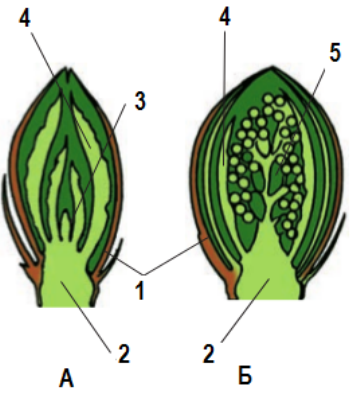 1.2.3.4.5.А.Б.